MJESEC HRVATSKE KNJIGE 2022.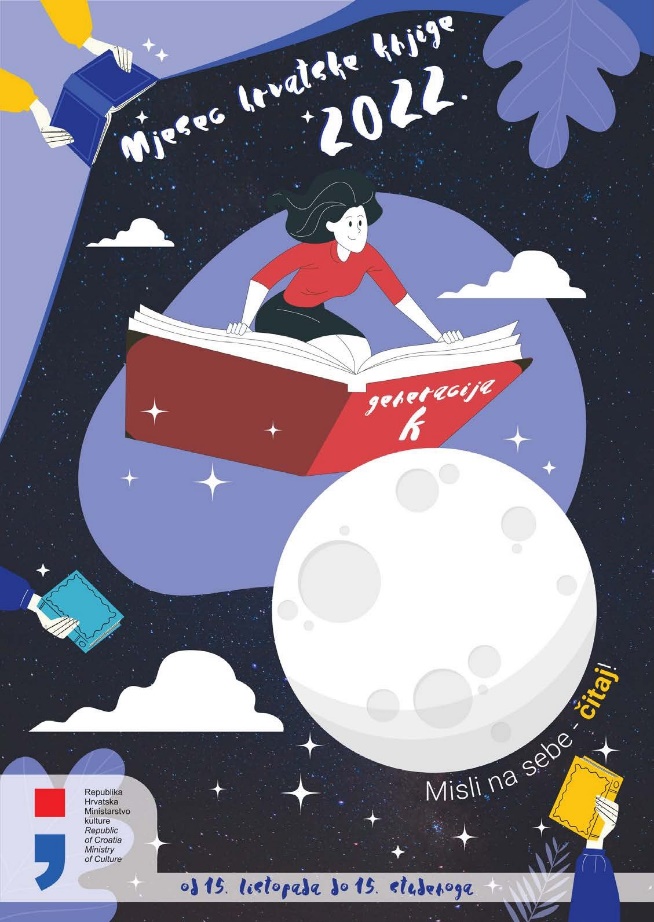 NAGRADNI   NATJEČAJ  za kreativno rješenje (ilustraciju) naslovnice svoje omiljene (ili neke druge pročitane) knjige:učenik/autor samostalno odabire tehniku ili digitalni alat u kojemu izrađuje/ilustrira naslovnicu knjige, uz kreativnu ilustraciju, naslovnica treba sadržavati ime i prezime pisca i naslov knjige,naslovnicu treba poslati u digitalnom obliku do 11. studenoga 2022. na adresu e-pošte:         margareta.milos@gmail.com,Sve primljene naslovnice pregledat će žiri u sastavu:
                                 1.    Marijan Vuica, dipl. ing. graf. teh.Majana Štor, prof.,Margareta Miloš, dipl. bibl.,autori tri najuspješnije naslovnice za nagradu će dobiti prigodne knjige.